國立白河高級商工職業學校商業經營科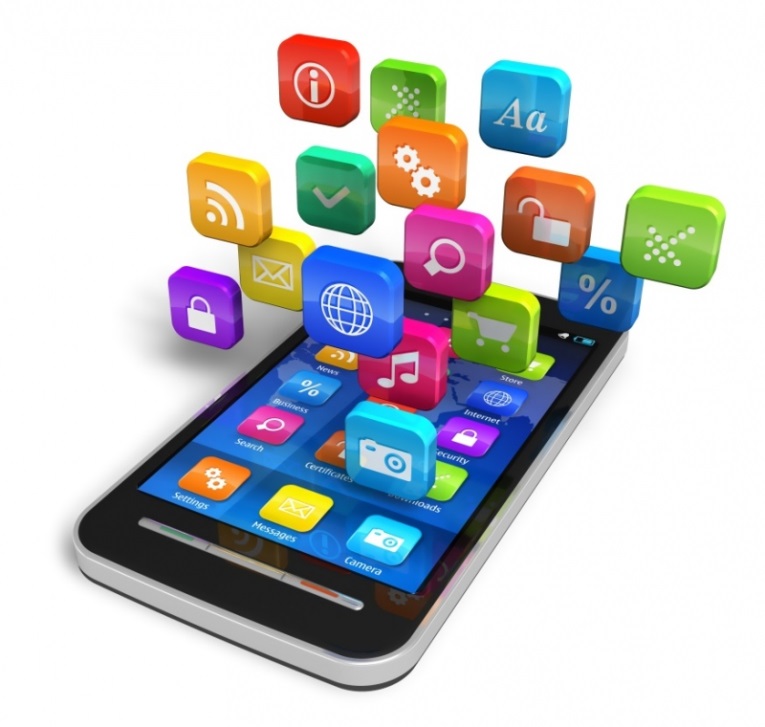 創業企劃組《追劇APP》指導老師：黃彩棻老師組員：商二忠  林淑怡        商二忠  蘇音衣      商二忠  賴美方      商二忠  楊湘琳目      錄壹、前言………………………………………………………..3  一、創業動機……………………………………………..3
  二、經營理念………………………………………….….3貳、公司簡介…………………………………………………..4叁、戲劇類型介紹………………………………………….….5肆、市場行銷…………………………………………………...8
    一、SWOT分析…………………………………………..8
    二、行銷4P…………………………………………….…8伍、問卷分析…………………………………………………...9    一、問卷調查結果………………………………………...9    二、問卷內容………………………………………….....13陸、營運管理………………………………………………….16柒、風險管理………………………………………………….16    一、危機處理…………………………………………….16    二、退場機制…………………………………………….16捌、參考文獻………………………………………………….17前言一、創業動機目前大多人都喜愛看劇，但台灣沒有完整較好的APP可免費提供給群眾觀看，大多來自大陸的APP或網站，他們所提供的影片大多都是經過刪減、翻譯字幕以簡體為主、翻譯內容甚至與原意不同，有些APP要申請會員付費，例如：大陸的愛奇藝、台灣的KKTV，此外不用付費的APP所提供的資源不足導致新劇無法同步播出和根本不能看，例如：台灣LINE TV、大陸的千尋。因此想編寫出一套免費、高質感、同步更新、畫質清晰且字幕以繁體為主，在這套APP裡不只有目前火紅的「太陽的後裔」或是曾經風靡全亞洲的「流星花園」甚至是各大綜藝節目都能在這套APP搜尋的到。二、經營理念(一)技術為本，專業優先；品質第一，服務至上。(二)APP方面：繁體字幕為主要條件。(三)我們有「三好」，品質好、畫質好、服務好。貳、公司簡介表一  職位說明叁、戲劇類型介紹肆、市場行銷一、SWOT分析：二、行銷4P：問卷調查分析一、問卷分析結果本問卷主要調查對象為白河商工全體師生，共發出100份問卷，而圖一至圖二十三為本組問卷調查結果。(一)基本資料：1.性別
      2.年齡3.職業
                (二) 追劇APP習慣行為調查1. 依您過去三個月內的經驗，是否收看任何戲劇? 2、您最常收看哪一類型戲劇? (可複選)
             3、請問您從哪裡得知戲劇來源?(可複選)
                 4、您最喜歡收看哪一類型的戲劇? (可複選)
            5、哪一項是吸引您看戲劇的原因? (可複選)
        6、請問您每周大約花多時間在觀看戲劇上?   7、請問您都用哪個管道觀看戲劇? (可複選)
         8、請問您用哪個APP觀看? (可複選)(三) 行銷組合滿意度(四)服務品質滿意度二、問卷內容追劇APP問卷調查第一部分 填卷者基本資料1、性      別： 	2、年      齡：	3、職      業：	第二部分 問卷調查(一) 追劇APP習慣行為調查
1、依您過去三個月內的經驗，是否收看任何戲劇?□是   □否2、您最常收看哪一類型戲劇? (可複選)□華劇   □韓劇   □日劇   □陸劇   □其他       3、請問您從哪裡得知戲劇來源?(可複選)□報章雜誌	□網際網路	□電視廣告	□親朋好友	□其他       4、您最喜歡收看哪一類型的戲劇? (可複選)□浪漫愛情	□溫馨家庭	□歷史古裝	□輕鬆搞笑	□推理懸疑5、哪一項是吸引您看戲劇的原因? (可複選)
    □主題曲  □演員  □劇情  □編劇  □其他       6、請問您每周大約花多時間在觀看戲劇上? □1~2天	  □3~4天	□5~6天	  □每天觀看  □只有週末看                                                                                                                          7、請問您都用哪個管道觀看戲劇? (可複選)□電視   □電腦   □手機8、請問您用哪個APP觀看? (可複選)    □千尋  □KKTV  □Youtube  □Line TV  □戲劇網站  □其他       (三) 行銷組合滿意度(四)服務品質滿意度
感謝您的回答！陸、營運管理希望能夠提供給消費者一個方便的平台，所以在安卓及IOS系統都有提供下載點，而且是免費的APP。但為了支應相關的營運費用，會在片頭或播放時穿插廣告，如果消費者每個月付50元的費用成為會員，即可享受無廣告的影音平台，一方面可以藉由廣告增加收益，另一方面可以收取會員費。除了基本的月費以外，還可以用以下促銷方案：繳半年送1個月免費觀看。繳一年送2個月免費觀看。辦理會員抽獎活動。希望藉由各種促銷方案，以低價的方式打進市場，讓消費者覺得每個月付幾十塊的費用，並不會造成負擔，就可以享受高畫質的影音服務。柒、風險評估一、危機處理對企業來說，危機似乎隨時會發生，如果處理不好，可能輿論或媒體的報導，就足以讓一個企業面臨嚴重危機。對於開發手機APP的企業來說，可能出現的就是盜版的威脅，或者是產品的瑕疵，所以應該要隨時注意市面上是否出現非法的競爭對手，如果有要立刻進行檢舉；另外也要注意伺服器的維修和更新，避免讓消費者在觀看的時候，出現不順暢的狀況，必須讓商品的品質維持在一個非常良好的狀態。二、退場機制(一)預留資金，用來填補進入市場第一年可能產生的虧損。(二)超果一年後，若營利仍然過少或繼續虧損時，先裁撤多餘人力。(三)萬一經營不善，可能退出市場前，按照勞基法事先告知並遣散員工，也須將收取的會費，交還消費者。捌、參考資料http://www.againlife.com.tw/zh-TW/page/department.html力陽工業股份有限公司
http://p.sien.com.tw/future/departmental席恩資訊網站入口簡介圖片檔：http://www.coo.tw/擁抱太陽的月亮、http://www.coo.tw/微微一笑很傾城、http://www.coo.tw/太陽的後裔、http://www.coo.tw/1989一念之間、http://www.coo.tw/倚天屠龍記、http://www.coo.tw/八重之櫻、http://www.coo.tw/蘭陵王、http://www.coo.tw/我的寶貝4千金、http://www.coo.tw/心情好的日子、http://www.coo.tw/一公升的眼淚、http://www.coo.tw/虎媽貓爸、http://www.coo.tw/oh my venus、http://www.coo.tw/兩個爸爸、http://www.coo.tw/voice、http://www.coo.tw/天黑請閉眼、http://www.coo.tw/王牌大律師、http://www.coo.tw/深圳合租記、http://www.coo.tw/金田一少年事件簿、http://www.coo.tw/如果蝸牛有愛情、http://www.coo.tw/請回答1988總經理公司核心，適時做出決策執行。設計部門程式規劃者，將客戶所需要的產品，在最短時間內設計出來，以符合客戶需求。行銷部門規劃行銷方案，打造公司品牌形象，寫出創新有效的解決方案。財務部門掌控公司財務運作，負責公司所有資金的運轉。浪漫愛情浪漫愛情浪漫愛情浪漫愛情1989一念間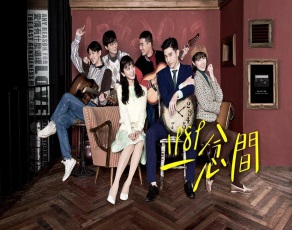 花樣男子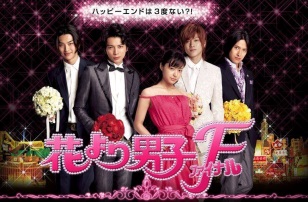 太陽的後裔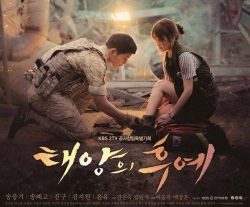 微微一笑很傾城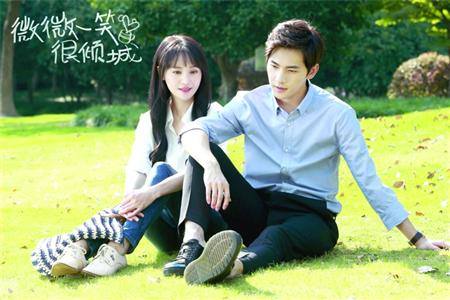 溫馨家庭溫馨家庭溫馨家庭溫馨家庭我的寶貝四千金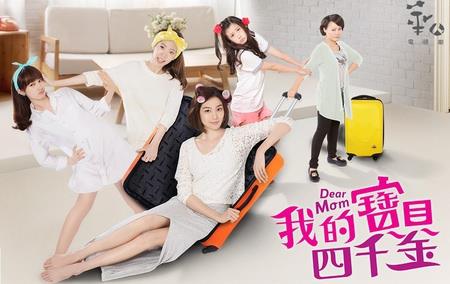 一公升的眼淚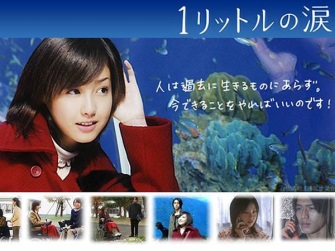 請回答1988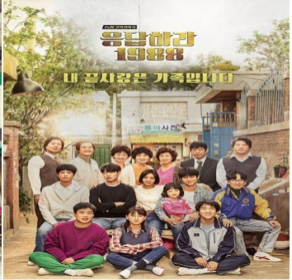 虎媽貓爸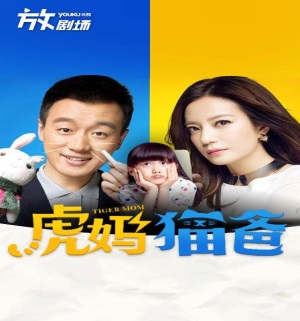 歷史古裝歷史古裝歷史古裝歷史古裝倚天屠龍記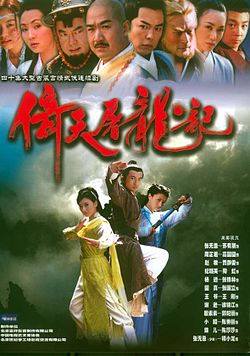 八重之櫻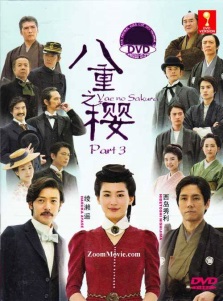 擁抱太陽的月亮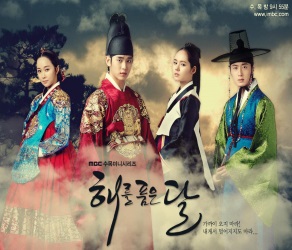 蘭陵王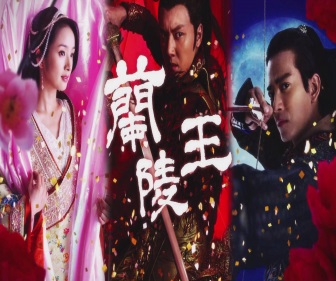 輕鬆搞笑輕鬆搞笑輕鬆搞笑輕鬆搞笑2個爸爸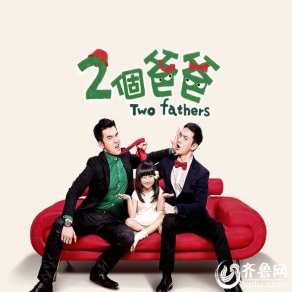 王牌大律師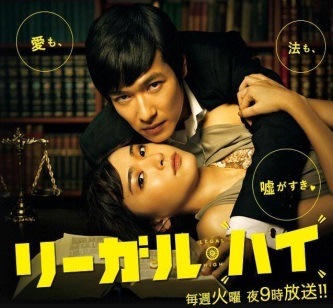 oh my venus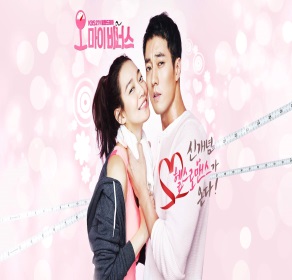 深圳合租記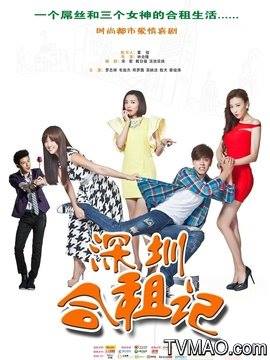 推理懸疑推理懸疑推理懸疑推理懸疑天黑請閉眼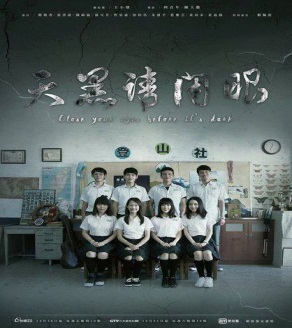 金田一少年事件簿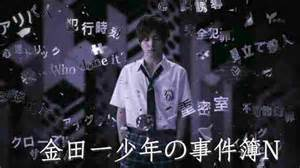 Voice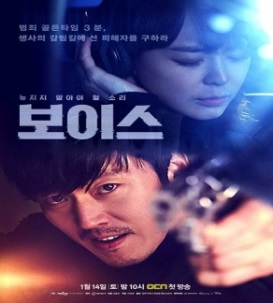 如果蝸牛有愛情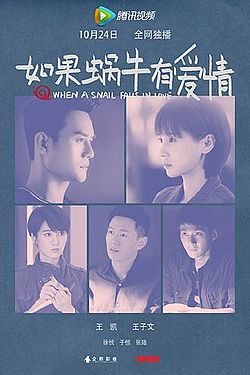 優勢(S)1.現今大多數人都用手機觀看戲劇，因此具有一定的觀看力2.提供繁體字幕
3.雙語播出功能
4.APP功能與競爭者大有不同劣勢(W)1.版權問題需有龐大資金協助
2.知名度低
3.置入性行銷困擾
4.要多花時間及金錢在研發上機會(O)1. 藉著追星行為，達到宣傳效果
2.消費市場人數多
3. 現代生活壓力大，收看戲劇舒壓威脅(T)1.競爭者多，同類型APP增加，生存不易
2.經濟不景氣，成本高利潤少產品一套用來觀看各類型的戲劇App行銷電視廣告、網路來推廣、FB、IG等其他社群網站等價格APP本身是免費的每月99元即可申請會員通路利用Play商店與App Store讓消費者下載非常不重要不重要尚可重要非常重要1.節目種類多元化2%016%58%24%2.收費價格高低2%2%30%32%34%3.app版面設計風格2%2%40%40%16%4.促銷活動2%10%44%36%8%5.官網提供之相關資訊2%4%36%34%16%非常不重要不重要尚可重要非常重要1.服務品質滿意度2%08%40%50%2.播放流暢度2%06%20%64%3.翻譯準確度2%018%42%38%4.畫質清晰度2%08%34%56%5.處理問題的速度2%018%40%38%6.更新速度2%016%28%54%7.服務值得信賴2%024%36%38%親愛的顧客，您好:耽擱您一點時間，這是一份高職企畫書的問卷，旨在研究社會大眾對於觀看戲劇的調查。您的意見將對本問卷十分重要，因此希望您能撥出寶貴的時間填寫，所有問卷純供學術研究使用，此份問卷為匿名問卷，並設有複選題，請仔細填答。對於您的熱心協助，在此獻上最高的謝意。祝福您身體健康！萬事如意！國立白河商工 商業經營科指導老師：黃彩棻　老師研究學生：蘇音衣、賴美方、楊湘琳、林淑怡 敬上中華民國一○六年六月十六日 非常不重要不重要尚可重要非常重要(1) 節目種類多元化□□□□□(2) 收費價格高低□□□□□(3) app版面設計風格□□□□□(4) 促銷活動□□□□□(5) 官方網站提供之相關資訊□□□□□非常不重要不重要尚可重要非常重要(1) 搜尋速度□□□□□(2) 播放流暢度□□□□□(3) 翻譯準確度□□□□□(4) 畫質清晰度□□□□□(5) 處理問題的速度□□□□□(6) 更新速度□□□□□(7) 服務值得信賴□□□□□